Δημοτικό Σχολείο Περιστερώνας 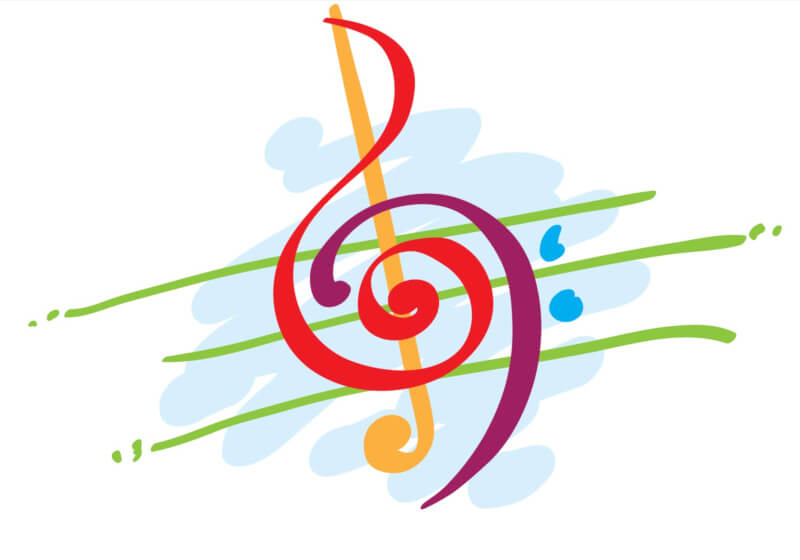 Ε’ τάξη Δημιουργική εργασία στα Ελληνικά Βρίσκω πληροφορίες για ένα μουσικό όργανο, όποιο θέλω. Στη συνέχεια γράφω μια συνέντευξη από αυτό, παρουσιάζοντας πληροφορίες σχετικά με το όργανο (προέλευση, δημιουργία, κατασκευή, υλικά, εμφάνιση, χρήση, κ.λ.π.). Στη συνέχεια το σχεδιάζω!____________________________________________________________________________________________________________________________________________________________________________________________________________________________________________________________________________________________________________________________________________________________________________________________________________________________________________________________________________________________________________________________________________________________________________________________________________________________________________________________________________________________________________________________________________________________________________________________________________________________________________________________________________________________________________________________________________________________________________________________________________________________________________________________________________________________________________________________________________________________________________________________________________________________________________________________________________________________________________________________________________________________________________________________________________________________________________________________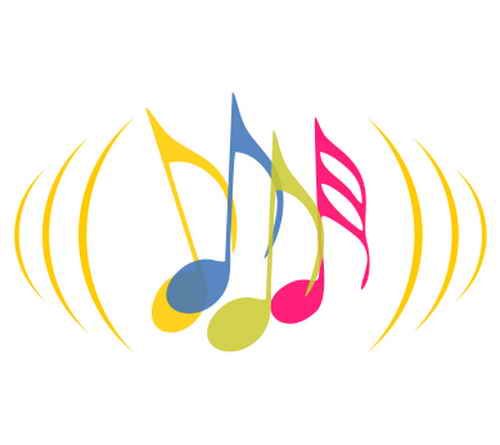 